NATIONAL ANNEXTOCYS EN 1998-2:2005 Eurocode 8: Design of structures for earthquake resistancePart2: BridgesPrepared by: INTRODUCTIONThis National Annex has been prepared by the  Committee of the Cyprus SCOPEThis National Annex is to be used together with CYS EN 1998-2:2005This National Annex gives:Nationally determined parameters for the following clauses of CYS EN 1998-2:2005 where National choice is allowed (see Section NA 2)1.1.1 (8)2.1 (3)P2.1 (4)P2.1 (6)2.2.2 (5)2.3.5.3 (1)2.3.6.3 (5)2.3.7 (1)3.2.2.33.3 (1)P3.3 (6)4.1.2 (4)P4.1.8 (2)5.3 (4)5.4 (1)5.6.2 (2)P b5.6.3.3 (1)P b6.2.1.4 (1)P6.5.1 (1)P6.6.2.3 (3)6.6.3.2 (1)P6.7.3 (7)7.4.1 (1)P7.6.2 (1)P7.6.2 (5)7.7.1 (2)J.1 (2)J.2 (1)Decision on the informative use of Annexes A, B, C, D, E, F, H, JJ and K (see Section NA 3)NATIONALLY DETERMINED PARAMETERSClause 1.1.1 (8) Scope of CYS EN 1998-2:2005Annexes A, B, C D of CYS EN 1998-2:2005  be used as Informative Annexes, whereas Annexes  and  of CYS EN 1998-2:2005 shall be used as Normative Annexes.Clause 2.1 Design seismic action(3)P	The value for the reference return period TNCR is set equal to 475 years.(4)P	Bridges are classified in three importance classes, as follows:Importance class II comprises bridges of average importance with the exceptions noted below.Importance class III comprises bridges of critical importance for maintaining communications, especially in the immediate post-earthquake period, bridges the failure of which is associated with a large number of probable fatalities and major bridges where a design life greater than normal is required.Importance class I comprises bridges of less than average importance. A bridge shall be classified to importance class I when both of the following conditions are met:the bridge is not critical for communications, and-	the adoption of either the reference probability of exceedance, PNCR, in 50 years for the design seismic action, or of the standard bridge design life of 50 years is not economically justified.(6)	The values of the importance factor γI for importance classes I, II, and III are defined as follows:γI = 0,85 for importance class IγI = 1,00 for importance class IIγI = 1,30 for importance class IIIClause 2.2.2 (5) No-collapse (ultimate limit state)The seismic action shall not be considered as an accidental action under any conditions. Clauses 2.2.2 (3) and 2.2.2 (4) of CYS EN 1998-2:2005 are always applicable.Clause 2.3.5.3 (1) Local ductility at the plastic hingesThe expression of the length of plastic hinges Lp for concrete members is given by equation E.19 of Annex E of CYS EN 1998-2:2005.Clause 2.3.6.3 (5) Control of displacements - DetailingThe value of fraction for the design seismic displacement pE is set equal to 04, and for the thermal movement pT is set equal to 05.Clause 2.3.7 (1) Simplified criteriaClause 2.3.7 (1) of CYS EN 1998-2:2005 is not applicable in Cyprus.Clause 3.2.2.3 Near source effectsA seismotectonic fault is considered to be active when there is an average historic slip rate of at least 1 mm/year and topographic evidence of seismic activity within the Holocene times (past 11000 years).Clause 3.3 Spatial variability of the seismic action(1)P	The value of the continuous deck limiting length, Llim, is specified as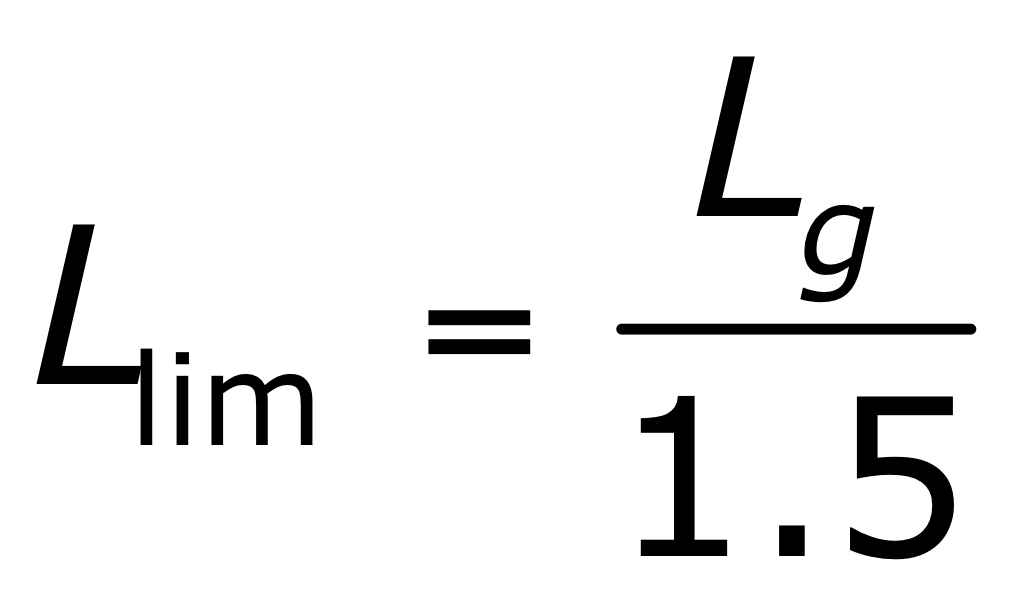 where the length Lg is defined in clause 3.3 (6) Table 3.1N of CYS EN 1998-2:2005.(6)	The values of the distance Lg, beyond which ground motions are considered as completely uncorrelated, depending on the ground type are given in Table 3.1N (CYS):    Table 3.1N (CYS): Distance beyond which ground motions are considered uncorrelatedThe factor accounting for the magnitude of ground displacements occurring in apposite direction at adjacent supports βr is defined as follows:βr = 05 when all three supports have the same ground typeβr = 10 when the ground type at one of the supports is different than at the other two.Clause 4.1.2 (4)P MassesThe values of ψ21 factor for traffic loads assumed concurrent with the design seismic action are defined as:ψ21 = 0    for bridges with normal traffic and footbridgesψ21 = 0,2 for road bridges with severe traffic, and ψ21 = 0,3 for railway bridges with severe traffic.Clause 4.1.8 (2)P Regular and irregular seismic behaviour of ductile bridgesThe upper limit for the value of ρo is set equal to 0,2.Clause 5.3 (4) Capacity designThe value of the overstrength factor is set equal to γo = 1,35 for concrete members, andγo = 1,25 for steel members.Clause 5.4 (1) Second order effectsApproximate methods for estimating second order effects in linear analysis under seismic actions are based on the assumption that the increase of bending moments of the plastic hinge section due to second order effects is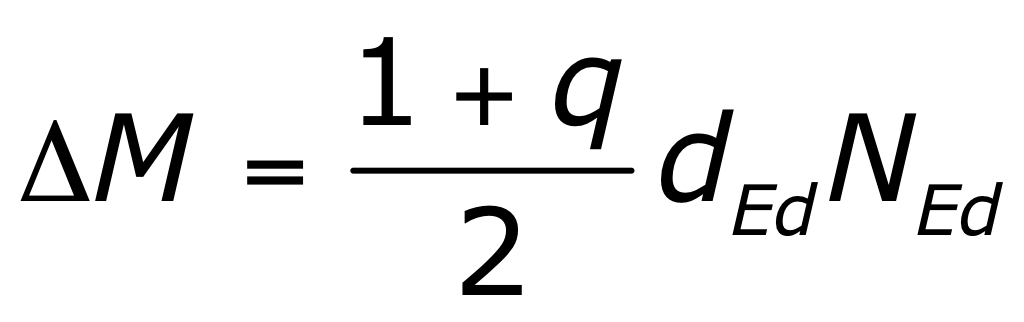 where NEd is the axial force and dEd is the relative transverse displacement of the ends of the considered ductile member, both in the design seismic situation.Clause 5.6.2 (2)P b Structures of limited ductile behaviourThe value of the additional safety factor against brittle failure γBd1 is set equal to 1,25.Clause 5.6.3.3 (1)P b Shear resistance of members outside the region of plastic hingesTo determine the value of the additional safety factor γBd on shear resistance of ductile members outside the region of plastic hinges, equation (5.8b) is recommended since it is more conservative. Clause 6.2.1.4 (1)P Required confining reinforcementAll types of confinement reinforcement are allowed.Clause 6.5.1 (1)P Verification of ductility of critical sectionsClause 6.5.1 (1)P of CYS EN 1998-2:2005 is not applicable in Cyprus.Clause 6.6.2.3 (3) Elastomeric bearingsAccording to Clause 2.2.2 (5) of CYS EN 1998-2:2005, the seismic action shall not be considered as an accidental action under any conditions.Clause 6.6.3.2 (1)P Holding-down devicesThe value of the percentage of the compressive (downward) reaction pH due to the permanent load that is exceeded by the total vertical reaction on a support due to the design seismic action, for holding-down devices is specified as follows:pH = 80% in bridges of ductile behaviour, where the vertical reaction due to the design seismic action is determined as a capacity design effect,pH = 50% in bridges of limited ductile behaviour, where the vertical reaction due to the design seismic action is determined from the analysis under the design seismic action alone (including the contribution of the vertical seismic component).Clause 6.7.3 (7) Abutments rigidly connected to the deckThe upper value of the design seismic displacement dlim to limit damage of the soil or embankment behind abutments rigidly connected to the deck is given in Table 6.2N (CYS):    Table 6.2N (CYS): Recommended limit value of design seismic displacement at abutment rigidly connected to the deckClause 7.4.1 (1)P Design spectraThe value of period TD for the design spectrum of bridges with seismic isolation is specified as TD = 25 sec. Clause 7.6.2 Isolating system(1)P	The value of the amplification factor γIS on design displacement of isolator units is specified at γIS = 1,50.(5)	The value γm for elastomeric bearings is specified at γm = 1,.Clause 7.7.1 (2) Lateral restoring capabilityThe  of the  restoring capability of the  set equal toClause J.1 (2) Factors causing variation of design propertiesThe minimum isolator temperature  the seismic design situationTmin the value of the minimum shade air temperature at the location of  of , in accordance with EN -1-5:, 6.1.3.2.is the combination factor for thermal actions for seismic design , in accordance with EN 1990:2002  Annex A2 and  the bridge , in accordance with EN -1-5:2003Clause J.2 (1) Evaluation of the variation The values of λ-factors for commonly used isolators are given in Annex JJ, which  be used as  Annex.DECISION  A, B, C, D, E, F, H,  JJ and KAnnex A may be used.Annex B may be used.Annex C may be used.Annex D may be used.Annex E  be used.Annex F Annex F  be used.Annex H Annex H may be used.Annex JJ Annex JJ  be used.Annex K  be used.REFERENCES TO NON-CONTRADICTORY COMPLEMENTARY INFORMATIONNoneGround TypeABCDELg (m)600500400300500Bridge Importance classDisplacement Limit dlim (mm)III30II60INo limitation